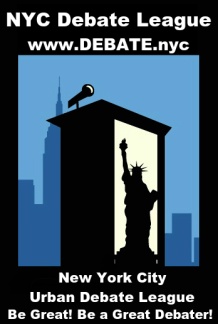 NYCUDL Middle School State Championship Tournament In-Tech Academy On behalf of the New York City Urban Debate League & In-Tech Academy, you are cordially invited to the NYCUDL Middle School State Championship Tournament on April 22nd-23rd, 2017. DATES: April 22-23, 2017LOCATION: In-Tech Academy - 2975 Tibbett Avenue, Bronx NY 10463 EVENTS:Parliamentary Debate - NOVICE & VARSITY Public Forum Debate - NOVICE & VARSITY Middle School Congressional Debate Judges’ training will be available for individuals interested in judging debates. All questions, issues and or concerns about the tournament should be directed to: Tournament Manager: Courtney Kaufman – courtney@debate.nycLooking forward to seeing you all as we crown our 2017 MS State Champions. Sincerely, Tournament Director: Aubrey Semple / New York City Urban Debate League Tournament Manager: Courtney Kaufman / New York City Urban Debate League Tournament Host: Wendy Spector / In-Tech Academy NOTE: This activity is not sponsored or endorsed by the New York City Department of Education or the City of New York.  Tournament Fees SCHOOL FEE: $50.00 EVENT FEE: $40.00/team (Parliamentary & PF) / $25.00/person (Congressional Debate) HIRED JUDGE FEE: $150.00/judge DROP FEE: $25.00/team* If you need assistance with the fees, please contact Erik Fogel, Executive Director at erik@debate.nyc Schools that drop teams/individuals in any event will be forced to pay a drop fee, which will be reflected on your school invoice. Drop fee must be paid prior to the tournament. DROP DEADLINE (Teams / Individuals): Thursday, April 20th, 2017 Teams that need hired judging will be subjected to hired judge fee. If you need to request for hired judging, you must reach out to tournament director, Aubrey Semple at aubrey@debate.nyc Checks should be made payable to the New York City Urban Debate League. Online Registration Registration will take place on tabroom.com GENERAL REQUIREMENTS Students can qualify to the tournament in the following ways. (THE CONGRESSIONAL DEBATE EVENT IS AN EXCEPTION TO THIS RULE) Must have had a winning record (e.g. 2-1 record in a 3 round preliminary tournament or 3-1 in a 4 round preliminary tournament) at two separate tournaments, hosted in the state of New York. Reached the elimination round at a tournament that offers elimination rounds For events that require a partner (Parliamentary/PF/Policy), all members of particular partnerships must meet these qualification standards. Students can also qualify to the tournament via the at-large process. Each registered school can register ONE at-large team in each event. PLEASE NOTE THAT THIS DOES NOT MEAN TWO AT-LARGE ENTRIES IN EACH LEVEL OF EACH EVENT. For example: a school can register 1 at-large in either Novice or Open Parliamentary and PF but NOT both. All students competing in the State Championship must be representing their ENROLLED MIDDLE SCHOOL in the state of New York. NO HYBRID TEAMS ARE ALLOWED AT THE STATE TOURNAMENT.All teams/schools are required to attend both days of the tournament until the end of preliminary debates (or when teams are eliminated from the tournament). Teams/schools are NOT allowed to attend only 1 day of the tournament (e.g. Saturday but not Sunday or vice-versa). Failure to abide by this rule will prevent your school from participating in future NYCUDL Middle School State Championships. DIVISIONS OFFERED AT THE STATE CHAMPIONSHIP TOURNAMENTThere will be TWO divisions offered at the State Championship Tournament for Parliamentary, and Public Forum, Novice and Open. A “NOVICE” debater is defined as a first year middle school debater (in any league). A Novice teams must be comprised of ALL novice debaters. A “OPEN” debate is typically a 2nd or 3rd year debater but under a coach discretion, a 1st year debater can be “bump up” to Varsity. Coaches can bump a novice debaters to the varsity level but CANNOT bump down a varsity debater. It is permitted for a student who competed in only 1 tournament in a previous season to compete as a Novice debater. In Congressional Debate, we will offer ONE divisions: Open ONLINE REGISTRATION DEADLINE FOR ALL ENTRIES IS 5PM ON April 12, 2016Judging RequirementsAll teams are REQUIRED to provide judges as follows: 1 judge, separate from any other judges, for every 2 middle school Parliamentary teams. 1 judge, separate from any other judges, for every 2 middle school PF teams. 1 judge, separate from any other judges, for every 2 middle school Policy Teams. 1 judge, separate from any other judges, for every 4 middle school Congressional participants. There will be judge training for new/inexperienced judges. Providing a judge for training may also count toward fulfillment of your judging assignment. Judges must check in on the morning of the tournament by 9:00am on Saturday and will be responsible for being at the tournament on time on Sunday. JUDGES ARE REQUIRED TO STAY IN THE TOURNAMENT UP TO THE FINAL ROUND OF THE EVENTTopics/Resolutions/Bills Public Forum Debate We will follow the NSDA April National PF Topic and Resolution. Parliamentary Debate To be announced. Congressional Debate The “topics” are pieces of legislation that are submitted by the participants and/or league. All legislation should be emailed to tylergbeattie@gmail.com by Saturday April 15st. The Congress legislative packet will be emailed out by Monday April 17th. Late Arrival Policy Once check-in closes at 9:00am on Day 1 (Saturday) for all events, late arrivals will forfeit the first round and will debate round 2 (even if only late by a few minutes). During round 1, late arrivals should observe, flow debates or even prep for round 2. We must emphasize this rule in order to have an efficient, timely and well-managed tournament. Awards We will provide awards for the top 20 speakers in all events, participants of elimination rounds, members of the supersession for Congressional debate. Certificates will be provided for teams with winning records that did not advance to elimination rounds. We will utilize the following tiebreaker structure to determine teams advancing to elimination rounds: 1st – Preliminary win/loss records2nd - Total points3rd – Ranks 4th – Opponent wins We will utilize the following tiebreaker structure to determine top speakers: 1st – Total points 2nd – Ranks 3rd – Preliminary win/loss records4th – Opponent points 5th – Opponent ranks6th – Opponent win/loss records For Public Forum, we will clear winning records in both divisionsFor Parliamentary debate, we will clear winning records in both divisions.  If two teams from the same school are scheduled to debate each other, we will ask the coach to select a team to advance to the next round. Speaker points will be on the scale of 24-30 pts (Parliamentary debate) and 25-30 pts (Public Forum). Half points are allowed but 1/10th points are NOT allowed. Ranks will be on the scale of 1-4 in Public Forum and 1-6 in Parliamentary debate. Debaters cannot have the same rank but can have the same speaker points. Schedule ALL Events Day 1 - Saturday, April 22nd, 20168:00am - Registration / Breakfast opens9:00am - Registration closes Day 2 - Sunday, April 23rd, 20168:00am-8:45am - Breakfast check-inPublic Forum DebateSaturday, April 22nd, 201710:00am - Round 1 (Preset)11:00am - Round 2 (Preset) Noon - Lunch 1:00pm - Round 3 (Preset) 2:30pm - Round 4 (Power-matched) Sunday, April 23rd, 20179:00am - Round 5 (Power-matched) 10:30am - Announcement of Elimination Rounds11:00am – Elimination Round #112:30pm – Lunch 1:00pm – Elimination Round #22:30pm  – Elimination Round #34:00pm - Elimination Round #4Parliamentary DebateSaturday, April 22nd, 201710:00am - Round 1 (Preset) 11:00am - Round 2 (Preset) Noon - Lunch 1:00pm - Round 3 (Preset) 2:30pm - Round 4 (Power match) Sunday, April 23rd, 20179:00am - Round 5 (Power match) 10:30am - Announcement of Elimination Rounds11:00am – Elimination Round #112:30pm - Lunch 1:00pm – Elimination Round #2 2:30pm – Elimination Round #3 4:00pm – Elimination Round #4 Congressional Debate Saturday, April 22nd, 20179:00am - Congress participants meeting (Overview on rules and format and Q&A) 9:15am - 1st Session 11:45am - Lunch 12:30pm - 2nd SessionSunday, April 23rd, 20179:00am - Congress participants meeting (Overview on rules and format and Q&A) 9:15am – Supersession  11:30am - AwardsTournament Address / Directions Location: In-Tech AcademyAddress: 2975 Tibbett Avenue Bronx, NY 10463Buses: Bx1, Bx10, Bx20, Bx 7, Bx9, BxM1, BxM18 Trains: 1 Train - Marble Hill - 225th Street  